 «FundraiserName»Dear Parents/Guardians and Participants,I am very excited to announce the upcoming fundraising event!  For those of you that are familiar with Butter Braid® pastries – you’ll be glad to know that they’re back!  For those of you that are not familiar with Butter Braid® pastries – you’ll wonder how you ever lived without them!Please visit «DealerWebsite» for more information on these incredible, filled pastries.  Be sure to visit the “submit wow” page to read what others are saying!The proceeds from this fundraiser will go to support «FundsFor». Each individual has a goal to sell «MinimumPerSeller» pastries. For each pastry sold, our group will earn «GroupProfit» towards achieving the final goal of «GroupProfitGoal»!  Feel free to contact me with any questions, and thanks for doing your part to make this fundraiser a success!«ContactFirstName» «ContactLastName»Important Details to Remember!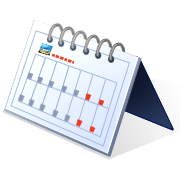 Fundraiser Starts:	«StartOn»Fundraiser Ends:	«ReturnOrderOn»E-mail/Call-in totals:	«CallInOrderOn»Delivery Date/Arrival Time:«DeliveryOn» At «DeliveryStartAt»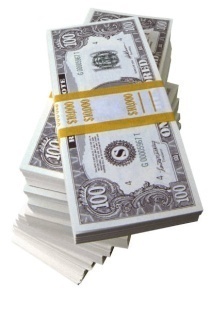 Fundraiser Purpose:	«FundsFor»Group Sales Goal:	«GroupProfitGoal»Goal Per Person:	«MinimumPerSeller» items